                         Конспект открытого занятия  в предшкольном классе                                                                                                           Воспитатель: Волощук Ю.С.Тема: Закрепление. Д/И «Чудесный мешочек».Цель: Закрепить алфавит; уточнить знания детей о звуках и буквах, о «работе» букв алфавита; развивать интерес к чтению. Закрепить понятия, как используются деньги, воспитывая первоначальные экономические понятия закрепить состав чисел от  1- 10. Обобщить знания о временах года. Воспитывать любовь к спорту, навыки коллективной работы, желание учиться.Ход занятия:Этюд «Из семени – в дерево»  (Дети стоят в кругу).Сейчас мы с вами поиграем в одну игру. Представьте себе, что вы – маленькое сморщенное семечко ( дети сжимаются в комочек, прячут головки, закрывают их руками). Садовник поливает семена (учитель гладит их по головам и по плечам), ухаживает за ними. С лучами теплого солнышка семечко начинает расти ( дети приподнимаются).  У него раскрываются листочки ( руки тянутся вверх), стебелек растет (дети поднимаются). Появляются веточки с почками ( руки в стороны, пальцы сжаты в кулачки). Наступает момент и почки лопаются ( дети резко разжимают кулачки), росток превращается в сильное дерево.-Скажите, ребята когда это происходит? (Беседа о весне, о признаках весны, вспоминают весенние месяцы).(Дети садятся за парты).-  Ребята, а у меня есть «Чудесный мешочек». Давайте посмотрим, что же интересное мы в нем найдем? Воспитатель достает кубик с буквами.1 задание:Дети  называют буквы алфавита ( гласные, согласные- твердые, мягкие). Вспоминают чем отличаются буквы от звуков( буквы видим и пишем, а звуки слышим и произносим).Игра «Поймай букву» .(Дети  удочкой вылавливают из «озерца» буквы и дают им характеристику-гласная, согласная, какие образует звуки, парная, глухая, звонкая). Дети из букв составляют слово «Школа».-Ребята, а чему учат в школе? (Читать , писать).2 задание:Дети читают тексты._ Давайте еще, что-нибудь поищем в мешочке. Воспитатель достает часы. Дети отвечают для чего нужны часы, вспоминают пословицу о времени «Делу время – потехе час».                                                            ФизминуткаЦарь Горох
Давным-давно жил царь Горох
И делал каждый день зарядку.
Он головой крутил-вертел
И танцевал вприсядку.
Плечами уши доставал
И сильно прогибался,
Он руки к небу поднимал,
За солнышко хватался. (Дети повторяют описываемые движения.) Беседа о физкультуре, о видах спорта. Поприветствовать детей из класса занимающихся профессионально  спортом.  Воспитатель достает из мешочка кошелек.- Для чего нужен этот предмет? (Для денег).- Для чего нужны деньги? (Ответы детей). 3 задание:                   Игра «Магазин канцелярских товаров» ( Состав числа).Что продают в этом магазине?Резинка стоит 3 тенге (дети используют «монетки-цифры»)Простой карандаш – 4 тенге (3и1, 2 и 2).Точилка – 5 тенге (3 и 2, 4 и 1).Линейка – 6 тенге (1 и 5, 2 и 4, 3 и 3).Клей – 7 тенге ( 1 и 6, 2 и 5, 3 и 4).Цветной  карандаш -8 тенге ( 1 и 7, 2 и 6, 3 и 5, 4 и 4).Фломастер -9 тенге ( 1 и8, 2 и 7, 3 и 6, 4 и 5).Рюкзак -10 тенге (1 и 9, 2 и 8, 3 и 7, 4 и 6, 5 и 5).И остался  в нашем мешочке еще один предмет –Король геометрии Квадрат.-Кто догадался, что нас ждет впереди? (Игра с геометрическими фигурами).4 задание:          Играют две команды – кто правильнее расположит фигуры ( ориентировка на листе бумаги).(В центре листа предмет состоящий из трех фигур –квадрат, треугольник, прямоугольник. В верхнем правом углу предмет из   круга и треугольников. В низу – треугольники. В верху предмет из двух овалов. В нижнем правом углу предмет из овала и прямоугольника. В нижнем левом углу предмет из ромбов. В верхнем левом – пчелки . Слева от домика – цветы, справа-забор).(Воспитатель поощряет детей за урок, за правильное выполнение заданий фишками и смайликами.В конце занятия  КРУГ РАДОСТИ: Другу руку протяни,Слово доброе скажи,С ним сердечно обнимисьИ, конечно, улыбнись! 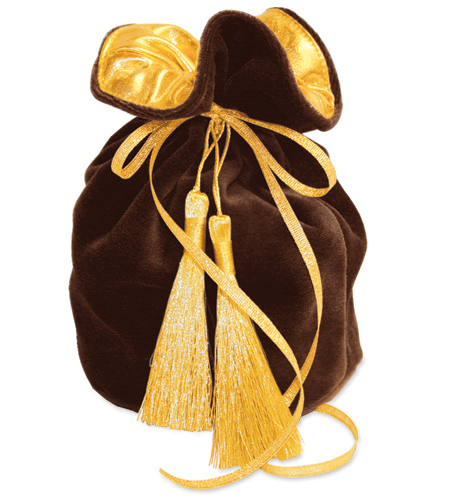 Аннотация к уроку.Данный урок, с элементами интеграции, используется при повторении изученного материала по обучению грамоте, формированию элементарных математических представлений и ознакомлению с окружающим миром у детей дошкольного возраста. Урок проводится в нетрадиционной форме (урок-игра). Использование данного метода делает эмоционально окрашенной монотонную деятельность по закреплению информации, а эмоциональность игрового действа активирует все психические процессы и функции детей.